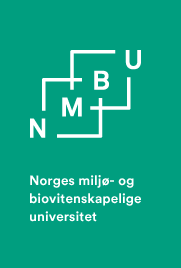 Norges miljø- og biovitenskapelige universitet (NMBU)	Postboks 5003 , 1432 ÅsAvtale om godtgjøring til representanter i styrer, råd/utvalg, nemnder og for utbetaling av stipend*)Skjemaet benyttes ved utbetaling av honorar eller andre former for godtgjøring til personer som ikke er arbeidstakere ved NMBU.Sted/dato: ,	Kryss av dersom det er tilleggsdokumenter som følger saken NMBU………………………....... Enhetens underskrift*) Stipend kan bl a være utbetaling av månedbeløp til kvotestipendiater. Godtgjøringen er ikke feriepengeberettiget.Navn:Fødselsnummer:Adresse:Adresse:E-post-adresse:E-post-adresse:Telefonnr./mobiltelefonnr:Telefonnr./mobiltelefonnr:Hovedarbeidsgiver (navn og adresse):	□ Selvstendig næringsdrivendeYrkestittel:Hovedarbeidsgiver (navn og adresse):	□ Selvstendig næringsdrivendeYrkestittel:Skattekort levert: Ja	Dersom nei, oppgi trekkprosent:	og skattekommune (navn) :Skattekort levert: Ja	Dersom nei, oppgi trekkprosent:	og skattekommune (navn) :Bankkontonummer for utbetalingen:Bankkontonummer for utbetalingen:Enhet ved NMBU som utbetaler:Enhet ved NMBU som utbetaler:     Hva ligger til grunn for utbetalingen: Jf. «Eventuelle kommentarer»     Hva ligger til grunn for utbetalingen: Jf. «Eventuelle kommentarer»     Dersom det er fattet vedtak for utbetalingen, av hvem, og dato for vedtaket: Jf. «Eventuelle kommentarer»     Dersom det er fattet vedtak for utbetalingen, av hvem, og dato for vedtaket: Jf. «Eventuelle kommentarer»Utbetalingen gjelder fra dato:	til dato :Utbetalingen gjelder fra dato:	til dato :Utbetaling pr. måned	Ltr.	Ev. % av lønnstrinn:	Beløp: Engangsutbetaling	Beløp:Utbetaling pr. måned	Ltr.	Ev. % av lønnstrinn:	Beløp: Engangsutbetaling	Beløp:s belastningskonto:   Konto: 5310	Koststed: 221010	Prosjekt: 1102030126C	VO:s belastningskonto:   Konto: 5310	Koststed: 221010	Prosjekt: 1102030126C	VO:Eventuelle kommentarer:Honorar til studentrepresentantene i Studieutvalget (NMBU-SU) utbetales per time. Medlemmene lønnes i tillegg til antallet møtetimer, med to timer for forberedelse til møtene. Satsen vedtas av Universitetsstyret og er pt, 184 kr/time.Eventuelle kommentarer:Honorar til studentrepresentantene i Studieutvalget (NMBU-SU) utbetales per time. Medlemmene lønnes i tillegg til antallet møtetimer, med to timer for forberedelse til møtene. Satsen vedtas av Universitetsstyret og er pt, 184 kr/time.